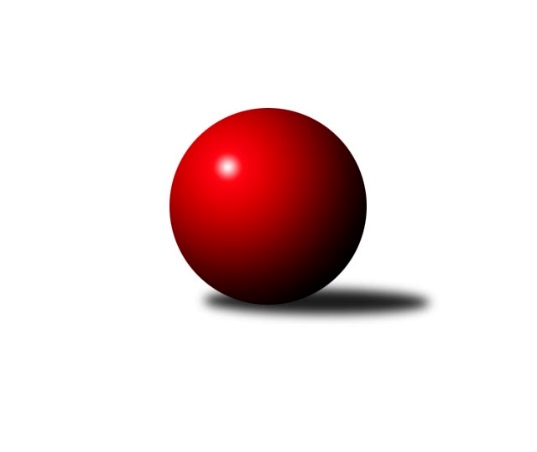 Č.6Ročník 2021/2022	13.6.2024 Krajská soutěž 1.třídy KV 2021/2022Statistika 6. kolaTabulka družstev:		družstvo	záp	výh	rem	proh	skore	sety	průměr	body	plné	dorážka	chyby	1.	TJ Lomnice F	6	5	1	0	51 : 21 	(21.0 : 9.0)	1518	11	1106	411	49.5	2.	Kuželky Aš E	5	5	0	0	50 : 10 	(15.5 : 6.5)	1575	10	1109	466	37.2	3.	TJ Lomnice E	6	5	0	1	52 : 20 	(20.0 : 12.0)	1570	10	1103	468	44.2	4.	Kuželky Aš D	6	3	0	3	41 : 31 	(16.5 : 9.5)	1477	6	1062	415	46.3	5.	TJ Šabina B	5	2	0	3	29 : 31 	(15.5 : 18.5)	1415	4	1014	401	59.8	6.	Loko Cheb D	5	2	0	3	26 : 34 	(14.0 : 14.0)	1437	4	1032	404	55.4	7.	So.Útvina B	5	1	1	3	22 : 38 	(11.0 : 11.0)	1467	3	1061	407	50	8.	Kuželky Ji.Hazlov C	5	0	0	5	11 : 49 	(8.0 : 26.0)	1400	0	1010	391	64	9.	Kuželky Aš F	5	0	0	5	6 : 54 	(0.5 : 15.5)	1329	0	976	354	78.2Tabulka doma:		družstvo	záp	výh	rem	proh	skore	sety	průměr	body	maximum	minimum	1.	Kuželky Aš E	3	3	0	0	30 : 6 	(4.5 : 1.5)	1623	6	1693	1559	2.	Kuželky Aš D	3	2	0	1	24 : 12 	(5.0 : 3.0)	1417	4	1552	1167	3.	TJ Lomnice F	2	2	0	0	17 : 7 	(6.0 : 4.0)	1458	4	1460	1456	4.	TJ Lomnice E	3	2	0	1	22 : 14 	(8.0 : 10.0)	1478	4	1518	1451	5.	Loko Cheb D	3	1	0	2	16 : 20 	(10.0 : 8.0)	1570	2	1606	1548	6.	TJ Šabina B	3	1	0	2	15 : 21 	(11.0 : 13.0)	1425	2	1458	1368	7.	So.Útvina B	2	0	1	1	8 : 16 	(4.0 : 6.0)	1500	1	1542	1457	8.	Kuželky Aš F	2	0	0	2	2 : 22 	(0.5 : 3.5)	1272	0	1292	1251	9.	Kuželky Ji.Hazlov C	3	0	0	3	6 : 30 	(5.0 : 19.0)	1419	0	1432	1408Tabulka venku:		družstvo	záp	výh	rem	proh	skore	sety	průměr	body	maximum	minimum	1.	TJ Lomnice F	4	3	1	0	34 : 14 	(15.0 : 5.0)	1535	7	1563	1499	2.	TJ Lomnice E	3	3	0	0	30 : 6 	(12.0 : 2.0)	1601	6	1667	1540	3.	Kuželky Aš E	2	2	0	0	20 : 4 	(11.0 : 5.0)	1552	4	1575	1528	4.	TJ Šabina B	2	1	0	1	14 : 10 	(4.5 : 5.5)	1410	2	1419	1400	5.	Kuželky Aš D	3	1	0	2	17 : 19 	(11.5 : 6.5)	1479	2	1588	1424	6.	Loko Cheb D	2	1	0	1	10 : 14 	(4.0 : 6.0)	1370	2	1442	1298	7.	So.Útvina B	3	1	0	2	14 : 22 	(7.0 : 5.0)	1457	2	1676	1220	8.	Kuželky Ji.Hazlov C	2	0	0	2	5 : 19 	(3.0 : 7.0)	1391	0	1409	1373	9.	Kuželky Aš F	3	0	0	3	4 : 32 	(0.0 : 12.0)	1330	0	1386	1234Tabulka podzimní části:		družstvo	záp	výh	rem	proh	skore	sety	průměr	body	doma	venku	1.	TJ Lomnice F	6	5	1	0	51 : 21 	(21.0 : 9.0)	1518	11 	2 	0 	0 	3 	1 	0	2.	Kuželky Aš E	5	5	0	0	50 : 10 	(15.5 : 6.5)	1575	10 	3 	0 	0 	2 	0 	0	3.	TJ Lomnice E	6	5	0	1	52 : 20 	(20.0 : 12.0)	1570	10 	2 	0 	1 	3 	0 	0	4.	Kuželky Aš D	6	3	0	3	41 : 31 	(16.5 : 9.5)	1477	6 	2 	0 	1 	1 	0 	2	5.	TJ Šabina B	5	2	0	3	29 : 31 	(15.5 : 18.5)	1415	4 	1 	0 	2 	1 	0 	1	6.	Loko Cheb D	5	2	0	3	26 : 34 	(14.0 : 14.0)	1437	4 	1 	0 	2 	1 	0 	1	7.	So.Útvina B	5	1	1	3	22 : 38 	(11.0 : 11.0)	1467	3 	0 	1 	1 	1 	0 	2	8.	Kuželky Ji.Hazlov C	5	0	0	5	11 : 49 	(8.0 : 26.0)	1400	0 	0 	0 	3 	0 	0 	2	9.	Kuželky Aš F	5	0	0	5	6 : 54 	(0.5 : 15.5)	1329	0 	0 	0 	2 	0 	0 	3Tabulka jarní části:		družstvo	záp	výh	rem	proh	skore	sety	průměr	body	doma	venku	1.	Kuželky Ji.Hazlov C	0	0	0	0	0 : 0 	(0.0 : 0.0)	0	0 	0 	0 	0 	0 	0 	0 	2.	Kuželky Aš E	0	0	0	0	0 : 0 	(0.0 : 0.0)	0	0 	0 	0 	0 	0 	0 	0 	3.	TJ Šabina B	0	0	0	0	0 : 0 	(0.0 : 0.0)	0	0 	0 	0 	0 	0 	0 	0 	4.	Kuželky Aš F	0	0	0	0	0 : 0 	(0.0 : 0.0)	0	0 	0 	0 	0 	0 	0 	0 	5.	So.Útvina B	0	0	0	0	0 : 0 	(0.0 : 0.0)	0	0 	0 	0 	0 	0 	0 	0 	6.	Kuželky Aš D	0	0	0	0	0 : 0 	(0.0 : 0.0)	0	0 	0 	0 	0 	0 	0 	0 	7.	TJ Lomnice E	0	0	0	0	0 : 0 	(0.0 : 0.0)	0	0 	0 	0 	0 	0 	0 	0 	8.	Loko Cheb D	0	0	0	0	0 : 0 	(0.0 : 0.0)	0	0 	0 	0 	0 	0 	0 	0 	9.	TJ Lomnice F	0	0	0	0	0 : 0 	(0.0 : 0.0)	0	0 	0 	0 	0 	0 	0 	0 Zisk bodů pro družstvo:		jméno hráče	družstvo	body	zápasy	v %	dílčí body	sety	v %	1.	Klára Egererová 	TJ Lomnice E 	10	/	5	(100%)		/		(%)	2.	Václav Buďka 	Kuželky Aš D 	8	/	4	(100%)		/		(%)	3.	František Burian 	TJ Lomnice F 	8	/	4	(100%)		/		(%)	4.	Stanislav Květoň 	TJ Šabina B 	8	/	5	(80%)		/		(%)	5.	Adolf Klepáček 	Loko Cheb D  	8	/	5	(80%)		/		(%)	6.	Petra Prouzová 	TJ Lomnice E 	8	/	5	(80%)		/		(%)	7.	Jiří Kubínek 	So.Útvina B 	8	/	5	(80%)		/		(%)	8.	Marie Hertelová 	Kuželky Aš D 	8	/	5	(80%)		/		(%)	9.	Radovan Duhai 	Kuželky Aš E 	8	/	5	(80%)		/		(%)	10.	Iva Knesplová Koubková 	TJ Lomnice E 	8	/	6	(67%)		/		(%)	11.	František Mazák ml.	Kuželky Aš E 	6	/	3	(100%)		/		(%)	12.	František Mazák nejml.	Kuželky Aš E 	6	/	3	(100%)		/		(%)	13.	Václav Vieweg 	Kuželky Aš F 	6	/	3	(100%)		/		(%)	14.	Miloš Peka 	Kuželky Ji.Hazlov C 	6	/	4	(75%)		/		(%)	15.	František Mazák st.	Kuželky Aš E 	6	/	4	(75%)		/		(%)	16.	Rudolf Schimmer 	TJ Lomnice F 	6	/	6	(50%)		/		(%)	17.	Michal Hric 	Loko Cheb D  	4	/	2	(100%)		/		(%)	18.	Daniel Furch 	TJ Lomnice F 	4	/	2	(100%)		/		(%)	19.	Patricia Bláhová 	TJ Šabina B 	4	/	2	(100%)		/		(%)	20.	Ludvík Maňák 	TJ Lomnice F 	4	/	3	(67%)		/		(%)	21.	Pavel Feksa 	Loko Cheb D  	4	/	3	(67%)		/		(%)	22.	Aleš Lenomar 	TJ Šabina B 	4	/	3	(67%)		/		(%)	23.	Vladimír Míšanek 	Kuželky Aš E 	4	/	4	(50%)		/		(%)	24.	Anna Davídková 	Kuželky Aš D 	4	/	4	(50%)		/		(%)	25.	Silva Trousilová 	TJ Lomnice E 	4	/	5	(40%)		/		(%)	26.	Karel Pejšek 	So.Útvina B 	4	/	5	(40%)		/		(%)	27.	Jiří Plavec 	Kuželky Aš D 	4	/	5	(40%)		/		(%)	28.	Jaroslav Palán 	So.Útvina B 	4	/	5	(40%)		/		(%)	29.	František Repčík 	Kuželky Aš D 	3	/	3	(50%)		/		(%)	30.	Ludmila Harazinová 	Kuželky Ji.Hazlov C 	3	/	5	(30%)		/		(%)	31.	Jitka Červenková 	So.Útvina B 	2	/	1	(100%)		/		(%)	32.	Jiří Beneš 	TJ Šabina B 	2	/	2	(50%)		/		(%)	33.	Luboš Kožíšek 	TJ Lomnice E 	2	/	2	(50%)		/		(%)	34.	František Krátký 	TJ Lomnice F 	2	/	2	(50%)		/		(%)	35.	Jan Bartoš 	Kuželky Ji.Hazlov C 	2	/	2	(50%)		/		(%)	36.	Milada Viewegová 	Kuželky Aš D 	2	/	2	(50%)		/		(%)	37.	Pavel Pešek 	TJ Šabina B 	2	/	3	(33%)		/		(%)	38.	Ladislav Litvák 	TJ Lomnice F 	2	/	5	(20%)		/		(%)	39.	Yvona Mašková 	Loko Cheb D  	2	/	5	(20%)		/		(%)	40.	Jaroslav Bendák 	TJ Lomnice F 	1	/	2	(25%)		/		(%)	41.	Karel Drozd 	So.Útvina B 	0	/	1	(0%)		/		(%)	42.	Marie Kovářová 	Kuželky Aš F 	0	/	1	(0%)		/		(%)	43.	Vlasta Peková 	Kuželky Ji.Hazlov C 	0	/	2	(0%)		/		(%)	44.	Ivana Grünerová 	Kuželky Aš F 	0	/	3	(0%)		/		(%)	45.	Veronika Fantová 	Kuželky Ji.Hazlov C 	0	/	3	(0%)		/		(%)	46.	Michaela Pešková 	TJ Šabina B 	0	/	4	(0%)		/		(%)	47.	Františka Pokorná 	Kuželky Aš F 	0	/	4	(0%)		/		(%)	48.	Libor Grüner 	Kuželky Aš F 	0	/	4	(0%)		/		(%)	49.	Josef Jančula 	Loko Cheb D  	0	/	4	(0%)		/		(%)	50.	Jan Doskočil 	Kuželky Aš F 	0	/	5	(0%)		/		(%)Průměry na kuželnách:		kuželna	průměr	plné	dorážka	chyby	výkon na hráče	1.	Lokomotiva Cheb, 1-2	1573	1115	458	43.8	(393.3)	2.	Sokol Útvina, 1-2	1518	1080	437	46.3	(379.6)	3.	Hazlov, 1-4	1480	1063	417	57.3	(370.2)	4.	TJ Šabina, 1-2	1458	1050	407	52.3	(364.5)	5.	Lomnice, 1-4	1435	1045	389	54.7	(358.8)	6.	Kuželky Aš, 1-4	1430	1025	404	56.9	(357.6)Nejlepší výkony na kuželnách:Lokomotiva Cheb, 1-2So.Útvina B	1676	4. kolo	Silva Trousilová 	TJ Lomnice E	453	6. koloTJ Lomnice E	1667	6. kolo	Jaroslav Palán 	So.Útvina B	446	4. koloLoko Cheb D 	1606	3. kolo	Petra Prouzová 	TJ Lomnice E	436	6. koloLoko Cheb D 	1555	6. kolo	Michal Hric 	Loko Cheb D 	434	4. koloLoko Cheb D 	1548	4. kolo	Jiří Kubínek 	So.Útvina B	434	4. koloKuželky Aš F	1386	3. kolo	Adolf Klepáček 	Loko Cheb D 	430	4. kolo		. kolo	Karel Pejšek 	So.Útvina B	428	4. kolo		. kolo	Adolf Klepáček 	Loko Cheb D 	417	6. kolo		. kolo	Michal Hric 	Loko Cheb D 	413	3. kolo		. kolo	Pavel Feksa 	Loko Cheb D 	409	3. koloSokol Útvina, 1-2Kuželky Aš E	1575	5. kolo	Jiří Kubínek 	So.Útvina B	423	5. koloSo.Útvina B	1542	5. kolo	Vladimír Míšanek 	Kuželky Aš E	423	5. koloTJ Lomnice F	1499	3. kolo	František Mazák nejml.	Kuželky Aš E	415	5. koloSo.Útvina B	1457	3. kolo	Karel Pejšek 	So.Útvina B	396	3. kolo		. kolo	Jiří Kubínek 	So.Útvina B	391	3. kolo		. kolo	Jitka Červenková 	So.Útvina B	389	5. kolo		. kolo	Ladislav Litvák 	TJ Lomnice F	387	3. kolo		. kolo	Jaroslav Bendák 	TJ Lomnice F	378	3. kolo		. kolo	František Mazák st.	Kuželky Aš E	377	5. kolo		. kolo	Daniel Furch 	TJ Lomnice F	375	3. koloHazlov, 1-4TJ Lomnice E	1596	4. kolo	Klára Egererová 	TJ Lomnice E	432	4. koloKuželky Aš D	1588	2. kolo	Adolf Klepáček 	Loko Cheb D 	427	5. koloLoko Cheb D 	1442	5. kolo	Marie Hertelová 	Kuželky Aš D	422	2. koloKuželky Ji.Hazlov C	1432	4. kolo	Petra Prouzová 	TJ Lomnice E	416	4. koloKuželky Ji.Hazlov C	1418	5. kolo	Václav Buďka 	Kuželky Aš D	414	2. koloKuželky Ji.Hazlov C	1408	2. kolo	Miloš Peka 	Kuželky Ji.Hazlov C	399	5. kolo		. kolo	Ludmila Harazinová 	Kuželky Ji.Hazlov C	395	4. kolo		. kolo	Anna Davídková 	Kuželky Aš D	393	2. kolo		. kolo	Tomáš Tuček 	Kuželky Ji.Hazlov C	379	4. kolo		. kolo	Iva Knesplová Koubková 	TJ Lomnice E	378	4. koloTJ Šabina, 1-2TJ Lomnice F	1538	6. kolo	Stanislav Květoň 	TJ Šabina B	436	3. koloKuželky Aš E	1528	1. kolo	Stanislav Květoň 	TJ Šabina B	422	6. koloTJ Šabina B	1458	3. kolo	František Mazák st.	Kuželky Aš E	400	1. koloTJ Šabina B	1448	6. kolo	František Mazák ml.	Kuželky Aš E	397	1. koloKuželky Ji.Hazlov C	1409	3. kolo	Daniel Furch 	TJ Lomnice F	396	6. koloTJ Šabina B	1368	1. kolo	František Burian 	TJ Lomnice F	388	6. kolo		. kolo	Ladislav Litvák 	TJ Lomnice F	387	6. kolo		. kolo	Radovan Duhai 	Kuželky Aš E	381	1. kolo		. kolo	Stanislav Květoň 	TJ Šabina B	381	1. kolo		. kolo	Jan Bartoš 	Kuželky Ji.Hazlov C	375	3. koloLomnice, 1-4TJ Lomnice F	1563	2. kolo	Stanislav Květoň 	TJ Šabina B	444	5. koloTJ Lomnice E	1518	5. kolo	Rudolf Schimmer 	TJ Lomnice F	420	2. koloTJ Lomnice E	1466	1. kolo	Marie Hertelová 	Kuželky Aš D	414	5. koloTJ Lomnice F	1460	1. kolo	Rudolf Schimmer 	TJ Lomnice F	404	5. koloTJ Lomnice F	1456	5. kolo	Klára Egererová 	TJ Lomnice E	402	5. koloTJ Lomnice E	1451	2. kolo	Rudolf Schimmer 	TJ Lomnice F	402	1. koloKuželky Aš D	1425	5. kolo	Ludvík Maňák 	TJ Lomnice F	392	2. koloTJ Šabina B	1419	5. kolo	Klára Egererová 	TJ Lomnice E	390	2. koloKuželky Ji.Hazlov C	1373	1. kolo	Petra Prouzová 	TJ Lomnice E	390	5. koloSo.Útvina B	1220	1. kolo	Petra Prouzová 	TJ Lomnice E	390	1. koloKuželky Aš, 1-4Kuželky Aš E	1693	4. kolo	František Mazák ml.	Kuželky Aš E	474	4. koloKuželky Aš E	1616	2. kolo	František Mazák ml.	Kuželky Aš E	457	2. koloKuželky Aš E	1559	6. kolo	Radovan Duhai 	Kuželky Aš E	437	2. koloKuželky Aš D	1552	1. kolo	Adolf Klepáček 	Loko Cheb D 	436	2. koloTJ Lomnice F	1540	4. kolo	Václav Vieweg 	Kuželky Aš F	431	6. koloTJ Lomnice E	1540	3. kolo	František Mazák st.	Kuželky Aš E	427	6. koloKuželky Aš D	1531	6. kolo	František Mazák st.	Kuželky Aš E	426	4. koloSo.Útvina B	1474	6. kolo	Stanislav Květoň 	TJ Šabina B	425	2. koloKuželky Aš D	1424	4. kolo	Radovan Duhai 	Kuželky Aš E	423	4. koloTJ Šabina B	1400	2. kolo	Václav Buďka 	Kuželky Aš D	413	3. koloČetnost výsledků:	9.0 : 3.0	1x	7.0 : 5.0	1x	6.0 : 6.0	1x	4.0 : 8.0	3x	2.0 : 10.0	7x	12.0 : 0.0	1x	10.0 : 2.0	8x	0.0 : 12.0	2x